VOLK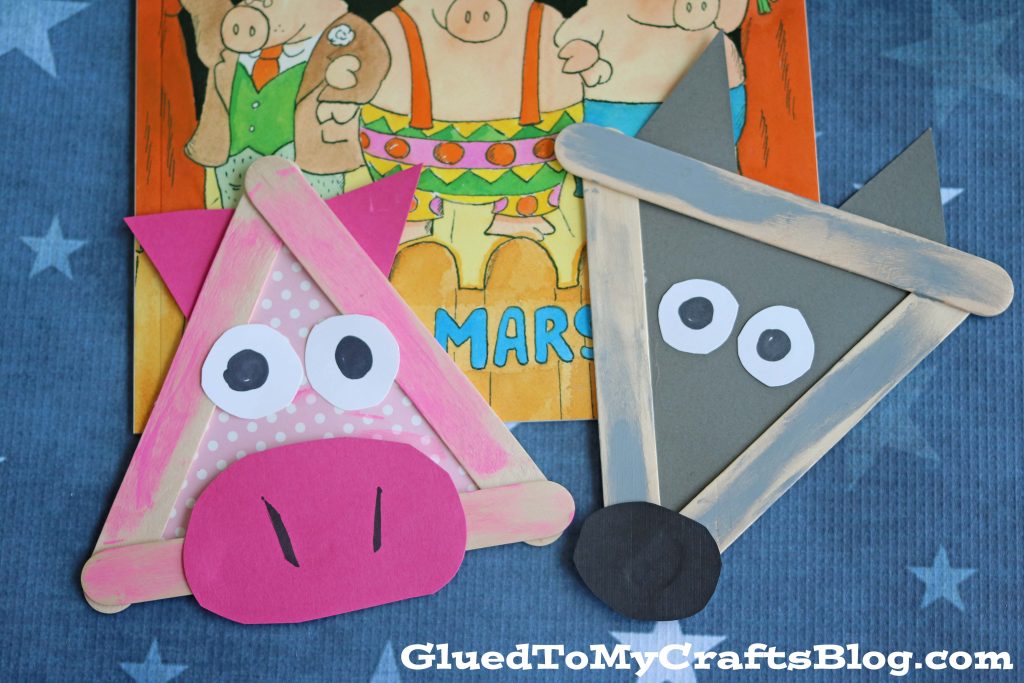 Potrebuješ:3 palčke od sladolednih lučkpapir škarje,flomastre ali tempere,lepiloNavodilo za izdelavo:Vzameš 3 palčke od sladolednih lučk (tako imaš izgovor, da lahko lučke prej poješ). Palčke pobarvaš v barvi volka. Za barvanje uporabi flomaster ali tempere. Nato postavi palčke v obliko trikotnika in jih na robovih zlepi skupaj. Izreži primerno velik papir in nato še dva trikotnika za ušesa. Iz belega papirja izreži dva bela krogca in jim v notranjosti nariši črni piki. Nato jih prilepi na glavo. Izreži še gobček in ga prilepi na spodnji del. Če palčk od lučk nimaš, lahko narediš svoje volka kar brez njih, na primer kot kaže slika spodaj.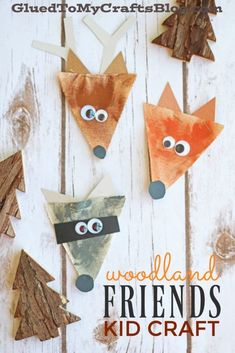 